Муниципальное автономное дошкольное образовательное учреждение  «Детский сад № 70 «Солнечный город»630126 г. Новосибирск, ул. Выборная, 113/2, тел.: 209-04-22, e-mail: s_gorod@mail.ru___________________________________________________________________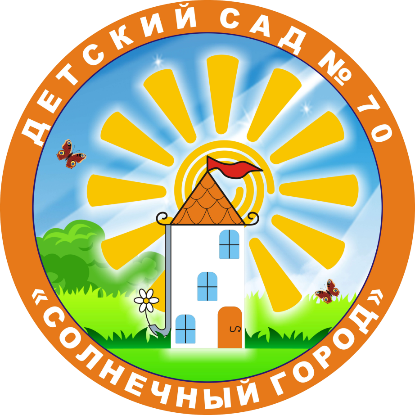 Экологический проект
«Дикий мир в детских ладонях»Автор: Воспитатель Д.А. ЧикинаНовосибирск, 2016 годТема: Дикий мир в детских ладонях	Цель проекта: Вызвать у детей эмоциональный отклик к животным и птицам Новосибирской области, пробудить интерес и желание заботиться о них.Задачи: 1) Познакомить детей с животными и птицами Новосибирской области, живущими в зоопарке.2)   Сформировать представления об образе жизни некоторых животных и птиц.3) Развивать познавательный интерес и наблюдательность, обогащать и активизировать словарный запас.4) Способствовать накоплению детьми эмоционально-позитивного общения с природой.5) Активизировать совместную деятельность детей и родителей.Актуальность темыВ конце августа дети и родители группы «Почемучки» узнали об акции Новосибирского зоопарка «Добрый урожай». Рекордное количество овощей и фруктов было собрано не без участия моих воспитанников. Ребята с удовольствием везли излишки урожая на лакомства животным. А после им стало интересно: кому пришлось по душе их угощение? Как человек, тонко чувствующий и сопереживающий живой природе, я всегда воспитываю в детях бережное отношение к окружающему миру, учу сочувствовать и помогать. Поэтому с удовольствием поддержала интерес детей к изучению обитателей родного края.2017 год в России признан Годом экологии. Учитывая тематику, объявленную  Президентом Российской Федерации, и вышеупомянутые факты, совместно с детьми и родителями было решено разработать и реализовать проект «Дикий мир в детских ладонях».Продолжительность: долгосрочныйТип проекта: познавательныйУчастники проекта: дети средней группы, воспитатели, родители.Для наиболее подробного раскрытия темы была использована методика «Модель трех вопросов»:Что мы знаем о животных и птицах Новосибирской области?Что мы хотим узнать о животных и птицах НСО?Что нужно сделать, чтобы узнать о теме больше?Определив для себя основополагающие вопросы, мы преступили к реализации темы. Ход работы над проектом отображен в перспективном плане.Таблица 1.  Перспективный план работы над проектомПроект стартовал совместной экскурсией детей и родителей в Новосибирский зоопарк. Впечатляющие рассказы экскурсовода, проекция на личный опыт и непосредственное общение с питомцами – все это вызвало невероятный эмоциональный отклик в детских сердцах. Анкетирование помогло выявить наиболее импонируемых детям и родителям питомцев. Это пятнадцать различных животных и птиц. Абсолютным лидером стал бурый медвежонок, который рано остался без родителей – его мама пострадала от браконьеров, а он попал в зоопарк. Эта история никого не оставила равнодушным, и теперь ребята готовятся оказать адресную помощь пушистому малышу.Изучение детьми понравившихся животных и птиц Новосибирской области организуется в соответствии с планом работы:Наиболее подробно работа над темой представлена в паутинке проекта. Здесь предложены мероприятия по всем направлениям развития, способствующие изучению темы во всех формах деятельности: совместной, самостоятельной, в ходе режимных моментов и во взаимодействии с родителями воспитанников.Паутинка проекта «Дикий мир в детских ладонях»Предполагаемые результаты проекта:Знания детей о некоторых животных и птицах Новосибирской области.Бережное отношение к живой природе.Поход в новосибирский зоопарк совместно с детьми и родителями.Сплочение детей с семьей в ходе совместной деятельности.Умение анализировать художественные и музыкальные произведения по теме, сочинять рассказы по картинкам и опорным схемам.Выпуск альбома «Бурый мишка» и сборника сюжетно-ролевых и дидактических игр.Круглый стол с родителями «Истоки доброты в семье».Уголок в группе «Мои любимые животные НСО».Благотворительная ярмарка и концерт. Адресная помощь питомцу зоопарка.Выводы: Благодаря проекту, дети познакомятся с животными и птицами Новосибирской области: про кого-то услышат впервые, о ком-то укрепят знания. Множество наглядного материала и совместный поход в зоопарк будут способствовать восприятию материала максимально близко.  Проект поможет детям открыться, научит сочувствию и реальной помощи, умению размышлять «по-взрослому». Ребята по-другому станут относиться к окружающему миру, научатся находить ответы там, где их нет. Неизгладимое впечатление, произведенное на детей медвежонком, станет стимулом к успешной реализации проекта.Список используемой литературы:Алешина Н.В. Ознакомление дошкольников с окружающим. Средняя группа. – Москва: Элизе Трэйдинг, 2000.Асланиди, Г. В. Большая иллюстрированная энциклопедия животных: справочное издание – Москва: ОМЕГА, 2008. – 344 с.: ил.Веретенникова С.А. Ознакомление дошкольников с природой. – Москва: Просвещение, 1993.Виноградова Н.Ф. Умственное воспитание детей в процессе ознакомления с природой. – Москва: Просвещение, 1978.Владимир Степанов. Родная природа. Стихи.  – Фламинго, 2013. – 63 с.: ил.В помощь воспитателям ДОУ в работе с родителями. Выпуск 7. Растим самых маленьких /Сост.: К.Ю. Белая, А.Е. Жемчугова, О.В. Шапова. – М.: Школьная прессса, 2011. – 40 с.Галина, М.С.1000 вопросов о жизни животных  / М.С.Галина, М. Б.Корнилов. – Москва: Астрель, 2002. – 271 с.: ил.Гржимек  Б. Наши братья меньшие /пер.с нем. Е.А.Геевской. – Москва: Мысль, 2000. – 200 с.: илДетский сад и семья: методика работы с родителями: Пособие для педагогов и родителей / Евдокимова Н.В., Додокина Н.В., Кудрявцева Е.А – М.: Мозаика-Синтез, 2007. Екатерина Румянцева. Аппликация. Простые поделки. – М.: Айрис-пресс, 2011. – 144 с.: ил. Егоренкова Л.И. Экологическое воспитание дошкольников и младших дошкольников. – Москва: Аркти, 1998. Животные Росси. Уроки для самых маленьких. – Проф-Пресс, 2010. – 16с.: ил.	 Животный мир: энциклопедия. – Москва: ОЛМА Медиа Групп, 2012. – 304 с.: ил. Зверев М. Д. Млекопитающие Новосибирского района. Тр. Новосибирского зоологического сада, т. 1. – Новосибирск, 1937. Золотова Е.И. Знакомим дошкольников с миром животных. – Москва: Просвещение, 1988. Калашников В.И. Чудеса  природы. Животный мир. – Москва: Белый город, 2005. – 48 с.: ил. Красная книга Новосибирской области/ Департамент природных ресурсов и охраны окружающей среды Новосибирской области. – 2-е изд. – Новосибирск: Арта, 2008. – 528 с. Красная книга Российской Федерации (животные). – Балашиха: Астрель, Агинское: АСТ, 2001. – 862 с. Коломина Н.В. Воспитание основ экологической культуры в детском саду. – Москва: Творческий центр, 2004. Кто живет в лесу? Все-все-все для малышей. – М.: Росмэн, 2015. – ил. Лазье К. Животные планеты / пер с фр.Ю.Амченкова. – Москва: Махаон, 2006. – 192 с.: ил. Марковская М.М. Уголок природы в детском саду. – Москва: Просвещение, 1989. Мир природы и ребёнок.  Л.М. Маневцева, П.Г. Саморукова. – Спб.: Акцидент, 1998. Молодова Л.П. Методика работы с детьми по экологическому воспитанию. – Минск: Асар,  2004. Наша планета. Животные. – М.: Лабиринт Пресс, 2009. – 12 с.: ил. Овчарова Р.В. Психология родительства. – М.: Академия, 2004.  Ребенок среди природы. З.Г. Валова, Ю.Е. Моисеенко. – Минск: Полымя, 1985. Румия Калинина. Прикоснись к душе ребенка. – Спб.: Речь; М.: Сфера, 2011. – 160 с. Тинберген Н. Поведение животных/ пер. с англ. О.Орловой, Е.Панова. – Москва: Мир, 2008. – 192 с.: ил. Тихонов А. В.  Животные мира. Красная книга. Евразия. Млекопитающие. Птицы. – Москва: РОСМЭН ПРЕСС, 2012. – 176 с.: ил. Тренируем пальчики – развиваем речь! О.И. Крупенчук.– Спб.: Литера, 2015. – с 10-13. Хабибуллина Р.Ш. Система работы с родителями воспитанников. Оценка деятельности ДОУ родителями. – Дошкольная педагогика.  – 2007. Хищники. Все-все-все для малышей. – М.: Росмэн, 2013. – ил. Школьник Ю. К. Животные. Полная энциклопедия. – Москва: Эксмо, 2012. – 256 с.: ил. http://www.balatsky.ru/NSO/AVES.htm http://ecoethics.ru/books/magazine/gezh09-2/gumanitarnoe-vospitanie-shkolnikov/ http://klass.resobr.ru/archive/year/articles/396/ http://www.zoofirma.ru/knigi/biologicheskoe-rajonirovanie/6079-areal-surka-v-novosibirskoj-oblasti.htmlПриложение 1.Анкета «Животные и птицы НСО»Уважаемые родители! Вы и Ваши дети стали участниками экологического проекта, реализуемого в группе «Почемучки». Анкетирование позволит определить уровень заинтересованности вашего ребенка, ближе узнать предпочтения и найти подходы в реализации темы. Надеемся на сотрудничество! Фамилия, имя ребенка…………………………………………………………………….Понравилась ли экскурсия  на тему «Животные и птицы Новосибирской области»?Вам………………………………………Вашему ребенку……………………………...Кто из животных и птиц понравился больше?Вам…………………………………………………………………………………………Вашему ребенку……………………………………………………………………………Что именно понравилось в животном/птице?Вам…………………………………………………………………………………………Вашему ребенку……………………………………………………………………………Кому из животных или птиц хотели бы оказать адресную помощь и почему?Вы……………………………………………………………………………………………………...……………………………………………………………………………………Ваш ребенок……………………………………………………………………………………………….………………………………………………………………………………………Какие еще темы проектов были бы интересны?Вам………………………………………………………………………………………….Вашему ребенку……………………………………………………………………………………..Ваше мнение нам очень важно! Благодарим за сотрудничество!Что мы знаем?Что мы хотим узнать?С помощью чего узнаем?«Эти звери живут где-то  рядом с нами» – Катя К.«Животные пушистые, а у птиц перья и клювик» – Диана М. «Кто-то ест траву, а кому-то нужно мясо» – Дима К.«Я сказки читал про лису и журавля, про волка тоже и про медведя» – Саша С.«Лисицы рыжие, волки серые, а зайцы меняют шубку» – Элина Н.«Звери иногда кусаются, когда их обижают» – Соня К. «Есть птицы, которые улетают  в теплые края, потому что им холодно зимой» – Артем В.В каких районах области живут те или иные животные и птицы?Как выглядят эти обитатели?Чем питаются животные и птицы, как находят пропитание?Какие бывают подвиды животного/ птицы?Как называются детеныши этих животных и птиц, как они выращивают свое потомство? Как и из чего животные и птицы делают себе жилище?Как животные спасаются от врагов?Почему с некоторыми  представителями нужно быть осторожными?Изучим дидактические материалы по теме.Рассмотрим иллюстрации животных и птиц.Посмотрим видеозарисовки из жизни животных и птиц.Сходим на экскурсию в зоопарк.Прослушаем рассказы лектора о животных и птицах НСО.Примем участие в сюжетно-ролевых и дидактических играх по теме проекта.Нарисуем, слепим, раскрасим героев темы.Спросим у родителей.ЭтапСрок реализацииСодержаниеПодготовительныйСентябрь 2016- Экскурсия в зоопарк;- Анкетирование  детей и родителей на предмет актуальности темы, выбор наиболее понравившегося животного или птицы;- Изучение методической литературы по теме;- Составление комплексно-тематического плана работы с детьми;- Поиск соответствующих иллюстраций и дидактических игр;- Подбор сюжетно-ролевых игр и художественной литературы по теме проекта.ОсновнойОктябрь 2016 – Февраль 2017 - Реализация плана работы;- Обогащение РППС группы по теме проекта;- Сотрудничество с зоопарком;-  Оформление в группе уголка  «Мои любимые животные НСО»;- Проведение круглого стола для родителей «Истоки доброты в семье»; - Составление альбома  «Бурый мишка»;- Изготовление атрибутов для благотворительной ярмарки;- Создание сборника сюжетно-ролевых и дидактических игр по теме проекта.ЗаключительныйМарт 2017- Повторное анкетирование детей и родителей; - Организация благотворительной ярмарки и концерта;- Оказание адресной помощи курируемому питомцу зоопарка;- Подведение итогов работы на неформальном родительском собрании «Доброта в каждом из нас».СрокиОбъект изученияОктябрьЛиса, барсук, сурокНоябрьОрлан-белохвост, сокол, соваДекабрьЛось, кабан, ежЯнварьЖуравль, кряква, кудрявый пеликанФевральВолк, сибирская косуля, бурый медведьВид деятельностиПознавательноеразвитиеСоциально-коммуникативное развитиеРечевое развитиеХудожественно-эстетическое развитиеФизическое развитиеСовместная деятельность-Беседы с детьми: «Жизнь диких животных», «Кто такие «пернатые?»,  «Как живет зоопарк», «Животные наши друзья», «Почему «млекопитающие?»;-Викторина «Представители НСО»;-Наблюдение за птицами, сезонными изменениями в природе.-Слушание аудиозаписей «Голоса живой природы».-Д/И: Лото «Животные», «Зоопарк», «Угадай, чей хвостик?», «Кто, где живет?», «Пушистые-пернатые».-С/Р: «Зоокухня», «Доктор Айболит», «Веселый зоопарк».-Экологический квест «Путешествие по Новосибирской области».-Загадки и ребусы по теме проекта.-Изготовление макета «Обитатели родного края».-Чтение худ. лит.:В.Бианки «Лесная газета», «Зеленые страницы»; Е.Чарушин «Тюпа, Томка и сорока», «Лисята»; О.Перовская «Ребята и зверята»,В.Чаплина «Фомка-белый медвежонок», «Питомцы зоопарка»;М. Эме «Сказки кота Мурлыки»;-Составление рассказов по картинкам и опорным схемам. -Слушание муз. произв.:К.Сен-Санс «Карнавал животных»;В.Шаинский «Белочка»;М.Равель «Матушка Гусыня»;С.Прокофьев «Петя и волк», «Гадкий утенок».-Разучивание детских песен: «Лесной олень», «Я с мамой иду в зоосад», «Козочки-брыкалочки», «Котенька» и т.д;- Рисование «Жители зоопарка», «Бурый медвежонок».- Лепка «Угощение для питомцев».-П/И: «Сова и зайцы», «Лисичка», «У медведя во бору», «Белочки-орешницы» и т.д;-А/Г: «Добрый волк», «Киска», «Лошадка», «Птицы моего двора»; -Д/Г: «Ежик», «Лиса», «Крот»;-Игры-подражания: «Мишка косолапый», «Зайкины следы», «Зоркий сокол», и др.-Прогулка по зоопарку.В ходе режимных моментов-Рассматривание и чтение энциклопедий о животных и птицах НСО;-Ситуативные разговоры по теме;-Игровая ситуация «По следам», «Прогулка по лесу», «В гостях у ».-Проведение исследований «Снег, как источник воды, для животных зимой», «Как птицы вьют гнезда?», «Лечебные травы для животных»;-Создание проблемной ситуации «Я заблудился в зоопарке».-Разучивание названий животных и птиц Новосибирской области;-Разъяснение определений по теме.-Зарисовки на магнитной доске «Житель зоопарка»;-Лепка из снега «Берлога и нора»;-Раскраски по теме: «Грызуны НСО», «Крылатые», «Лесные звери».-П/И на прогулке: «Воробушки», «Медведь и пчелы»;-Ритмические упражнения «Ежик и барабан», «Уши, лапы, хвост».Самостоятельная деятельность- Рассматривание иллюстраций в книгах о животных и птицах, обитающих в нашей области.- Изготовление из подручных средств Д/И «Бродилка по зоопарку»;- Д/И «Какая это местность?», «Найди отличия между животными».-Рассказывание друг другу историй о животных и птицах по картинкам. -Создание своими руками разрезных картинок, упражнение в их сборе;-Рисование иллюстраций к альбому «Бурый мишка».-Д/Г «Птицы разговаривают»;-Мимические упражнения «Улыбка хищника».Взаимодействие с семьями воспитанников -Помощь в подборе  познавательного материала: журналов, энциклопедий, иллюстраций; -Разъяснение детских вопросов по теме.-Совместная с родителями и детьми  экскурсия  в Новосибирский зоопарк;-Участие в анкетировании.-Беседы с детьми о бережном отношении к животным и птицам;-Разучивание номеров для благотворительного концерта.-Просмотр совместно с родителями документальных фильмов о жизни животных и птиц, релаксация;-Изготовление атрибутов для благотворительной ярмарки.-Подбор и разучивание в семье П/И по теме проекта;-Семейная поездка в зоопарк.